Les méditations pour cette prière du Chapelet des Sept Douleurs de la Sainte Vierge Marie de la Confrérie Marie Corédemptrice, sont tirées du Traité de la Vraie Dévotion à la Sainte Vierge de Saint Louis-Marie Grignion de Montfort, que nous avons fêté ce vendredi dernier, et dans lequel ce grand saint marial nous dévoile le mystère de Marie comme Corédemptrice et Médiatrice de Toute Grâce.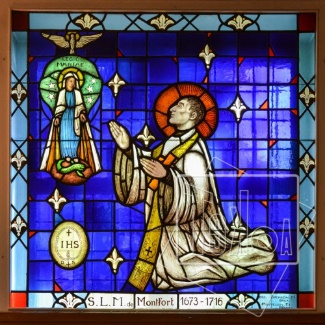 Première douleur : La Prophétie de Siméon : Saint Louis-Marie Grignion de Montfort écrit : « Dieu ayant voulu commencer et achever ses plus grands ouvrages par la Très Sainte Vierge depuis qu’il l’a formée, il est à croire qu’il ne changera point de conduite dans les siècles des siècles, car il est Dieu, et ne change point en ses sentiments ni en sa conduite.  Dieu le Père n’a donné son Unique au monde que par Marie.  Quelques soupirs qu’aient poussés les patriarches, quelques demandes qu’aient faites les prophètes et les saints de l’ancienne loi,… il n’y eut que Marie qui l’ait mérité et trouvé grâce devant Dieu par la force de ses prières et la hauteur de ses vertus…  Le Fils de Dieu s’est fait homme pour notre salut, mais en Marie et par Marie. » (n°15-16)   Contemplons Saint Siméon, qui a prié Dieu de voir naître le Sauveur, et comme lui, recevons Notre Seigneur des mains de Marie.  Deuxième douleur : La fuite en Egypte : Saint Louis-Marie Grignion de Montfort écrit : « Dieu le Fils est descendu dans [le] sein virginal [de Marie], comme le nouvel Adam dans son paradis terrestre, pour y prendre ses complaisances et pour y opérer en cachette des merveilles de grâce.  Ce Dieu fait homme a trouvé sa liberté à se voir emprisonné dans son sein ; il a fait éclater sa force à se laisser porter par cette petite fille ;… il a glorifié son indépendance et sa majesté à dépendre de cette aimable Vierge dans sa conception, en sa naissance, en sa présentation au temple en sa vie cachée de trente ans, jusqu’en sa mort, où elle devait assister, pour ne faire avec elle qu’un même sacrifice, et pour être immolé par son consentement au Père éternel...» (n°17-18)  Contemplons l’Enfant Jésus dans les bras de sa Mère sur le chemin vers l’Egypte lorsqu’il trouve sa liberté et sa gloire à dépendre d’elle.  Imitons Notre Seigneur dans notre dépendance totale envers notre Mère céleste.Troisième douleur : La perte de l’Enfant Jésus au Temple:  Saint Louis-Marie Grignion de Montfort écrit : « O admirable et incompréhensible dépendance d’un Dieu que le Saint-Esprit n’a pu passer sous silence dans l’Evangile,… pour nous en montrer le prix et la gloire infinie.  Jésus-Christ a plus donné de gloire à Dieu son Père par la soumission qu’il a eue à sa Mère pendant trente années, qu’il ne lui en eût donné en convertissant toute la terre par l’opération des plus grandes merveilles.  Oh ! qu’on glorifie hautement Dieu quand on se soumet, pour lui plaire, à Marie, à l’exemple de Jésus-Christ, notre unique modèle ! »  (n°18) Contemplons l’Enfant Jésus trouvé dans le Temple par Marie et Joseph, enseignant sa science divine aux docteurs qui sont émerveillés par sa sagesse, mais qui, dès que sa Mère apparaît, s’y soumet. Imitons Notre Seigneur en nous soumettant, corps et âme, à Marie. Quatrième douleur : La rencontre de Jésus et de Marie sur le Chemin de Croix : Saint Louis-Marie Grignion de Montfort écrit :  « Si nous examinons de près le reste de la vie de Jésus-Christ nous verrons qu’il a voulu commencer ses miracles par Marie.  Il a sanctifié saint Jean dans le sein de sa mère sainte Elisabeth, par la parole de Marie ; aussitôt qu’elle eût parlé, Jean fut sanctifié, et c’est son premier et plus grand miracle de grâce.  Il changea, aux noces de Cana, l’eau en vin, à son humble prière, et c’est son premier miracle de nature.  Il a commencé et continué ses miracles par Marie ; et il les continuera jusque à la fin des siècles par Marie. » (n°19)  Contemplons Marie comme notre Corédemptrice qui s’unit à la Passion de son Fils en le suivant sur le Chemin de Croix, et comme notre Médiatrice qui a toute puissance sur le Cœur de son Fils.  Cinquième douleur : La Crucifixion et la mort de Jésus sur la Croix : Saint Louis-Marie Grignion de Montfort écrit : « Dieu le Saint-Esprit étant stérile en Dieu, c’est-à-dire ne produisant point d’autre personne divine, est devenu fécond par Marie qu’il a épousée.  C’est avec elle et en elle et d’elle qu’il a produit son chef-d’œuvre, qui est un Dieu fait homme, et qu’il produit tous les jours jusqu’à la fin du monde les prédestinés et les membres du corps de ce chef adorable : c’est pourquoi plus il trouve Marie, sa chère et indissoluble Epouse, dans une âme, et plus il devient opérant et puissant pour produire Jésus-Christ en cette âme et cette âme en Jésus-Christ…  Mystère de grâce inconnu même aux plus savants et spirituels d’entre les chrétiens.  » (n°20-21)  Contemplons Notre Dame des Douleurs au pied de la Croix qui nous enfante à la vie de la grâce par ses souffrances corédemptrices.Sixième douleur : Le Corps de Jésus percé d’une lance et descendu de la Croix : Saint Louis-Marie Grignion de Montfort écrit : « Dieu le Père a fait un assemblage de toutes les eaux, qu’il a nommé la mer ; il a fait un assemblage de toutes ses grâces, qu’il a appelé Marie.  Ce grand Dieu a un trésor ou un magasin très riche, où il a renfermé tout ce qu’il a de beau, d’éclatant, de rare et de précieux, jusqu’à son propre Fils ; et ce trésor immense n’est autre que Marie, que les saints appellent le trésor du Seigneur, de la plénitude duquel les hommes sont enrichis.  Dieu le Fils a communiqué à sa Mère tout ce qu’il a acquis par sa vie et sa mort, ses mérites infinis et ses vertus admirables, et il l’a faite la trésorière de tout ce que son Père lui a donné en héritage ; c’est par elle qu’il … distribue ses grâces ; c’est son canal mystérieux, c’est son aqueduc, par où il fait passer doucement et abondamment ses miséricordes. » (n°23-24) Contemplons le sang et l’eau qui coule du Cœur transpercé de Notre Seigneur et qui est recueilli par Marie, et rassemblés dans son Cœur Immaculé, qui est une mer immense et inépuisable de grâces.Septième douleur : Jésus est mis au tombeau : Saint Louis-Marie Grignion de Montfort écrit : « Dieu le Saint-Esprit a communiqué à Marie, sa fidèle Epouse ses dons ineffables, et il l’a choisie pour la dispensatrice de tout ce qu’il possède : en sorte qu’elle distribue à qui elle veut, autant qu’elle veut, comme elle veut et quand elle veut, tous ses dons et ses grâces, et il ne se donne aucun don céleste aux hommes qu’il ne passe par ses mains virginales.  Car telle est la volonté de Dieu, qui a voulu que nous ayons tout par Marie... » (n°25)  Contemplons Marie qui prie pendant que son Fils est au tombeau et qui est le Cœur vivant de l’Eglise dans ce moment terrible.  Prions Notre Dame spécialement dans ce Calvaire de l’Eglise que nous vivons, sachant que c’est la volonté de Dieu que nous ayons tout par Marie.